Zeptali jsme se našich redaktorů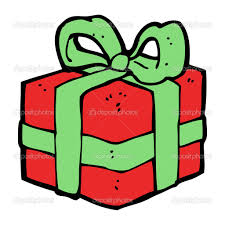 Nejhorší dárky redakce200 Kč od babičkySpodní prádloNevoňavé mýdloZelenej vakPs:pan učitel Minář nedostalVysněné Ferrari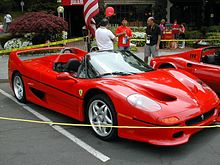 Nejlepší dárky redakceKabelkaNáramekMixing consoleNáušniceMobil2 počítače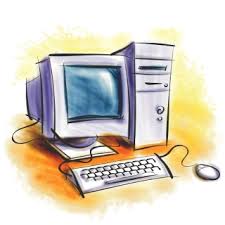 